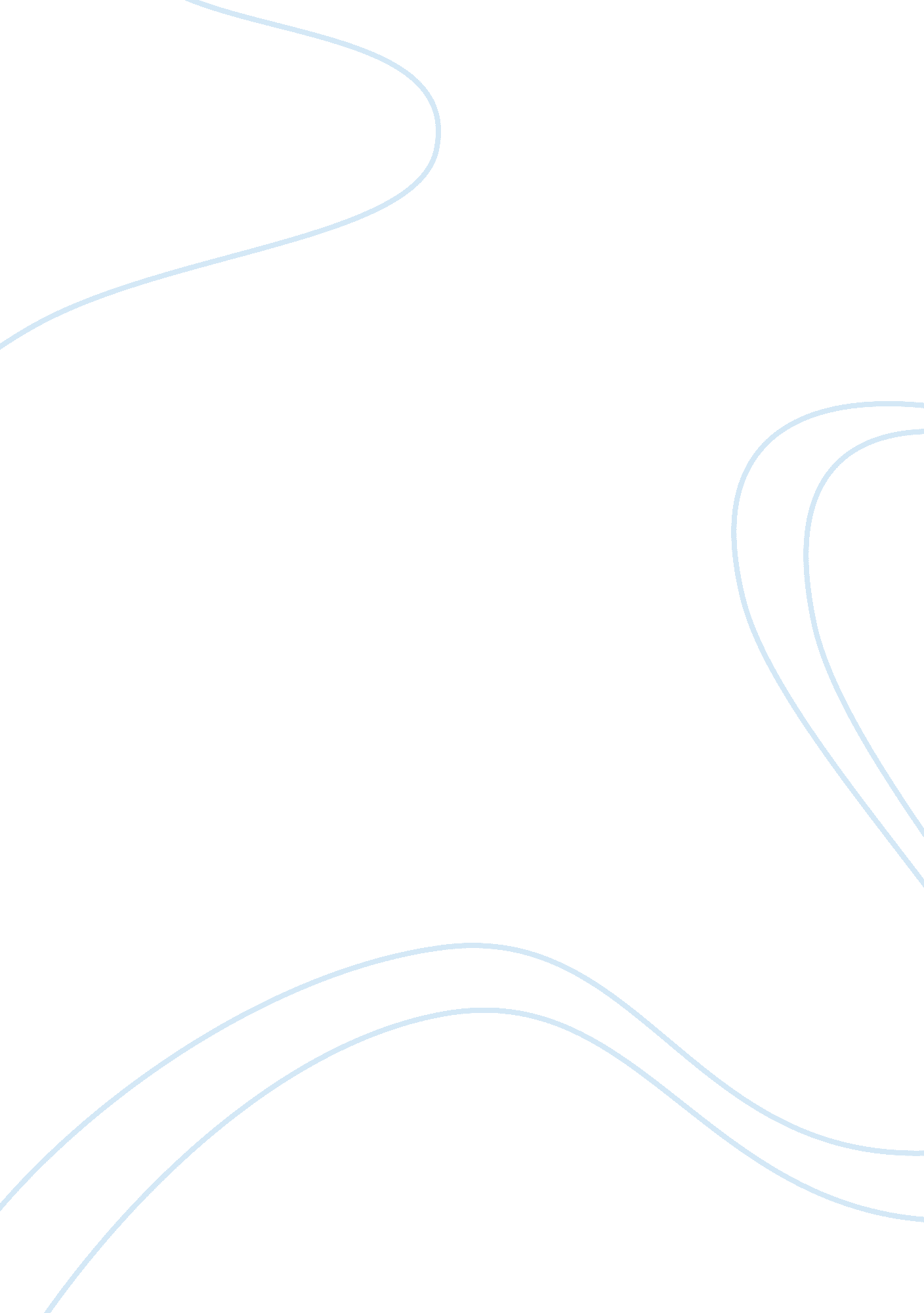 Origins of judaism essay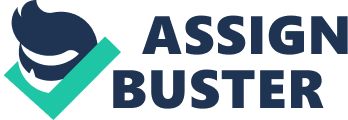 Hebraism is a spiritual tradition with beginnings dating back about four thousand old ages. rooted in the antediluvian near eastern part of Canaan ( which is now Israel and Palestinian districts ) . Originating as the beliefs and patterns of the people known as “ Israel. ” classical. or rabbinic. Hebraism did non emerge until the first century C. E. Judaism traces its heritage to the compact God made with Abraham and his line of descent — that God would do them a sacred people and give them a holy land. The primary figures of Israelite civilization include the patriarchs Abraham. Isaac. Jacob. and the prophesier Moses. who received God’s jurisprudence at Mt. Sinai. Judaism is a tradition grounded in the spiritual. ethical. and societal Torahs as they are articulated in the Torah — the first five books of the Hebrew Bible. Jews refer to the Bible as the Tanakh. an acronym for the texts of the Torah. Prophets. and Writings. Other sacred texts include the Talmud and Midrash. the rabbinic. legal. and narrative readings of the Torah. The modern-day subdivisions of Judaism differ in their readings and applications of these texts. The four chief motions within Judaism today are Orthodox. Conservative. Reform. and Reconstructionist. severally runing from traditional to liberal to sacredly progressive in their application of Torah. While diverse in their positions. Hebrews continue to be unified on the footing of their common connexion to a set of sacred narrations showing their relationship with God as a holy people. Judaism tends to stress pattern over belief. Judaic worship is centered in temples. which wholly replaced the Second Temple after its devastation in 70 C. E. Jewish spiritual leaders are called rabbis. who oversee the many rites and ceremonials essential to Jewish spiritual pattern. 